§15913.  School bus shelters1.  Placement.  School bus shelters for school children, when approved by the school board of the unit in which they are located, may be placed or maintained outside the right-of-way and at least 33 feet from the center line of a highway.[PL 1981, c. 693, §§ 5, 8 (NEW).]2.  Requirement.  A shelter shall be:A.  Constructed of steel or other durable material with concrete floor raised above ground level;  [PL 1981, c. 693, §§ 5, 8 (NEW).]B.  Kept clean, well painted or otherwise suitably maintained at all times; and  [PL 1981, c. 693, §§ 5, 8 (NEW).]C.  Kept free from snow.  [PL 1981, c. 693, §§ 5, 8 (NEW).]3.  Removal.  The school board may order its removal if it does not meet these requirements.[PL 1981, c. 693, §§ 5, 8 (NEW).]SECTION HISTORYPL 1981, c. 693, §§5,8 (NEW). The State of Maine claims a copyright in its codified statutes. If you intend to republish this material, we require that you include the following disclaimer in your publication:All copyrights and other rights to statutory text are reserved by the State of Maine. The text included in this publication reflects changes made through the First Regular and First Special Session of the 131st Maine Legislature and is current through November 1, 2023
                    . The text is subject to change without notice. It is a version that has not been officially certified by the Secretary of State. Refer to the Maine Revised Statutes Annotated and supplements for certified text.
                The Office of the Revisor of Statutes also requests that you send us one copy of any statutory publication you may produce. Our goal is not to restrict publishing activity, but to keep track of who is publishing what, to identify any needless duplication and to preserve the State's copyright rights.PLEASE NOTE: The Revisor's Office cannot perform research for or provide legal advice or interpretation of Maine law to the public. If you need legal assistance, please contact a qualified attorney.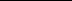 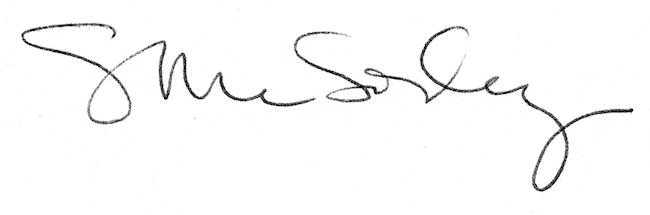 